Муниципальное бюджетное дошкольное образовательное учреждениеГородского округа Балашиха«Детский сад комбинированного вида № 43 «Янтарный островок»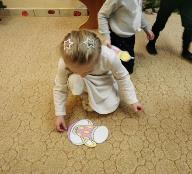 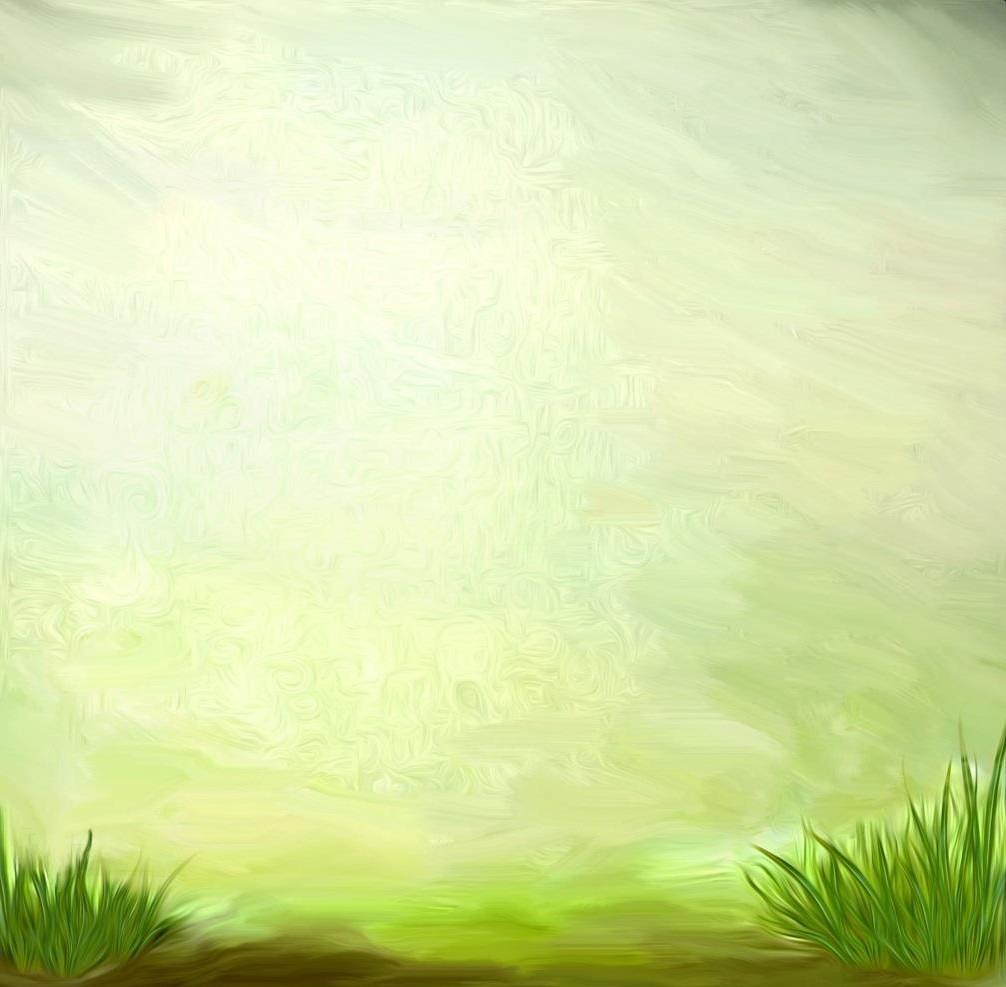 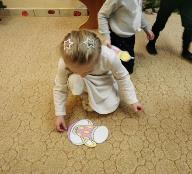 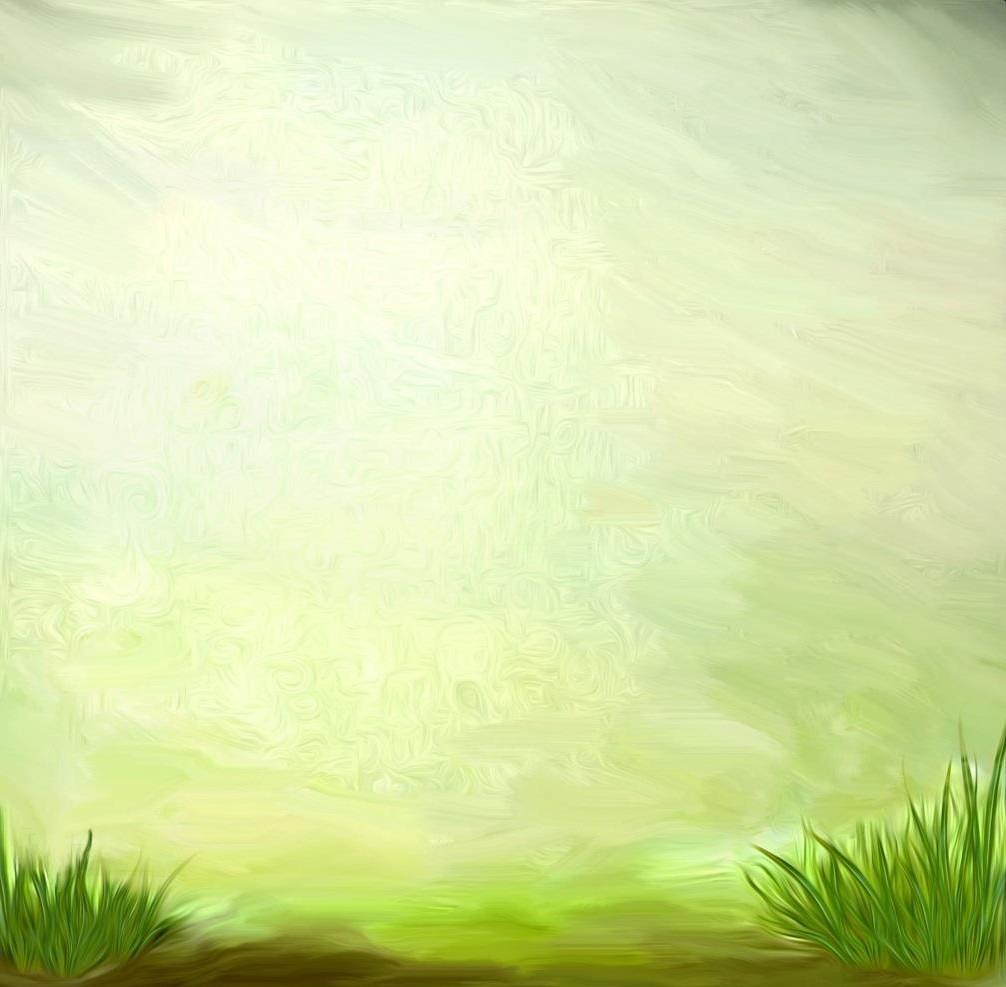 ОРГАНИЗОВАННАЯ ОБРАЗОВАТЕЛЬНАЯ ДЕЯТЕЛЬНОСТЬОБРАЗОВАТЕЛЬНАЯ ОБЛАСТЬ: РЕЧЕВОЕ РАЗВИТИЕТЕМА: «ФЕДОРИНО ГОРЕ»СРЕДНЯЯ ГРУППА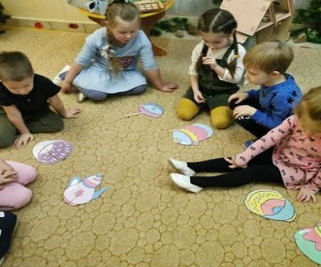 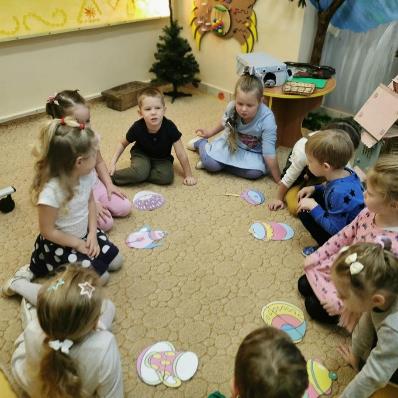 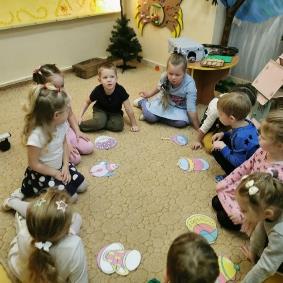 		Подготовили: воспитательГаспарян С.Ф. Дата проведения: 19.01.2021г.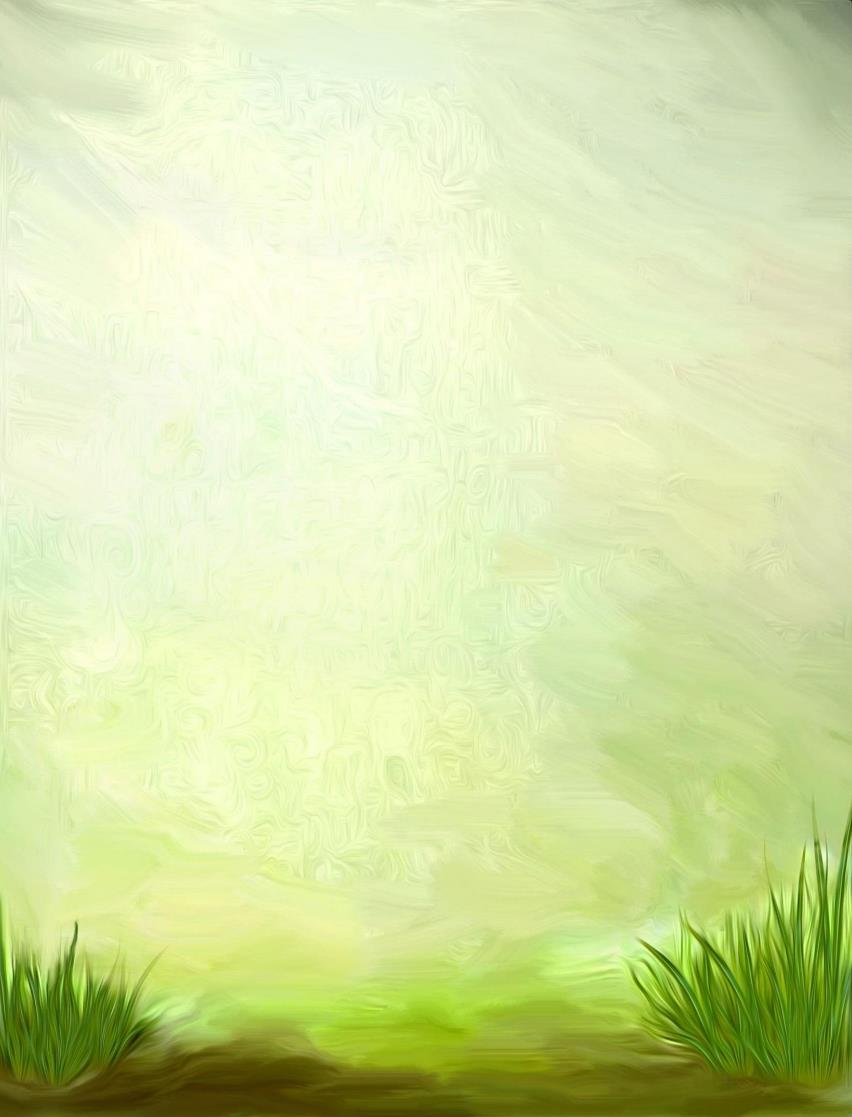 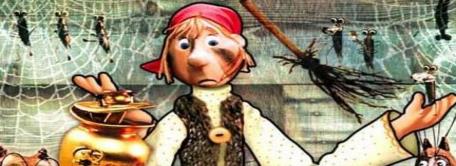 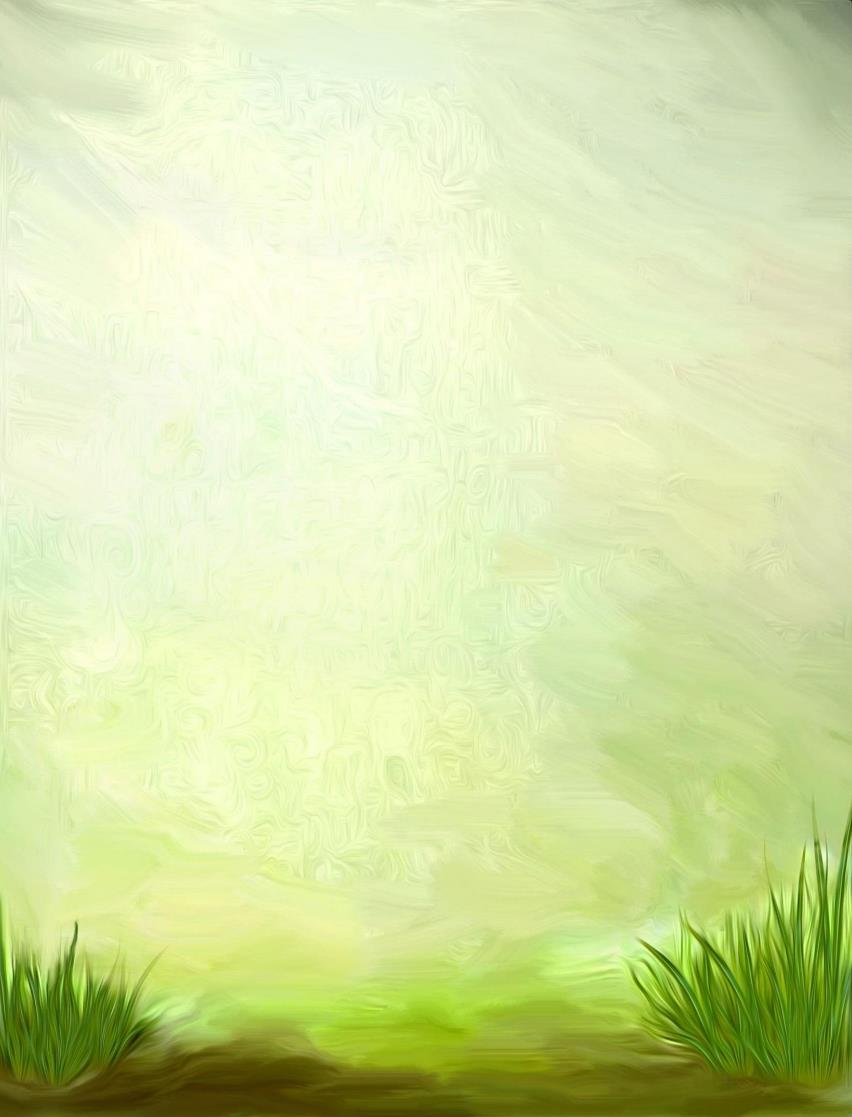 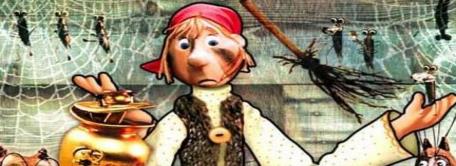 Программное содержаниеОбразовательные задачи:Совершенствовать умение детей участвовать в беседе посодержанию сказки К. И. Чуковского «Федорино горе»;Обогащать и активизировать словарь по лексической теме«Посуда»;Развивающие задачи:Развивать диалогическую речь;Развивать внимание, логическое мышление, память.Воспитательные задачи:Воспитывать желание оказывать помощь;Воспитывать бережное отношение к посуде;Продолжать воспитывать культурно – гигиенические навыки.Бережное отношение к книге.Оборудование: мультимедийная презентация, картинки половинки на тему «посуда», атрибуты посуды, бумажные ноты, раскраски, кукольный дом.Предварительная работа: Беседа на тему «Посуда», рассматривание картин полексической теме посуда «Посуда», чтение сказки К.И. Чуковского «Федорино горе».Образовательная область: «Речевое развитие» На тему: «Федорино Горе»Ход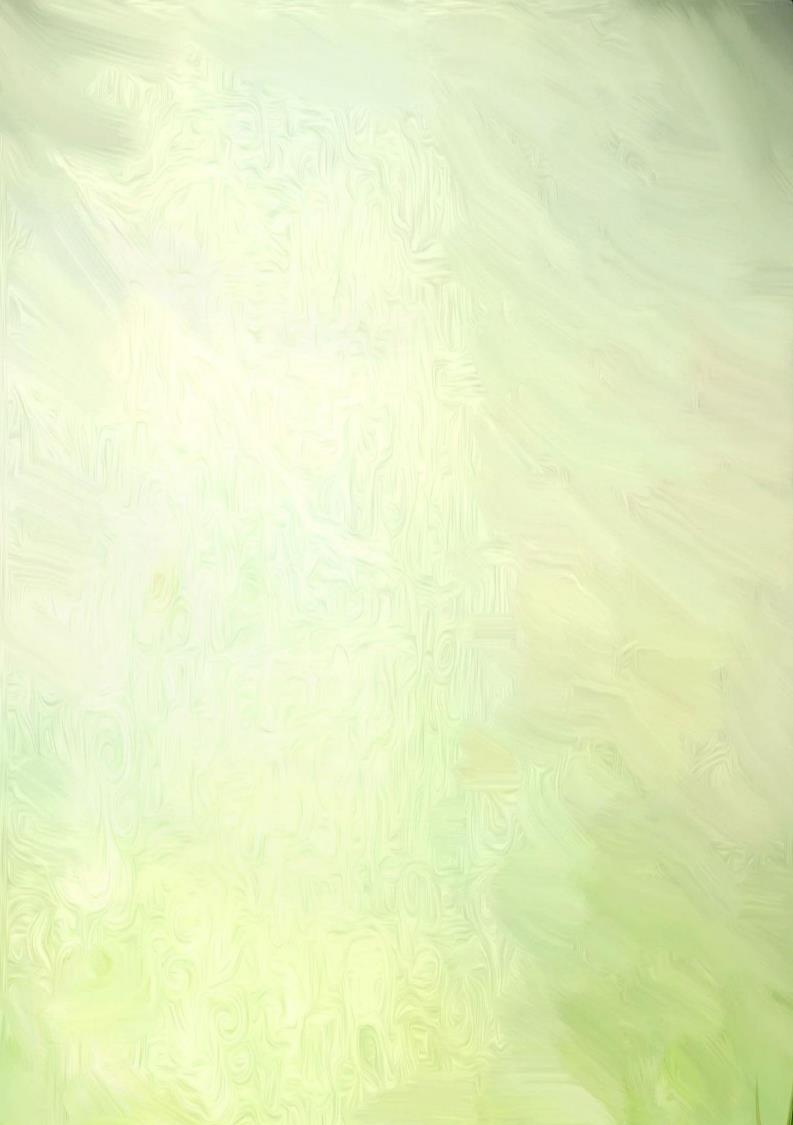 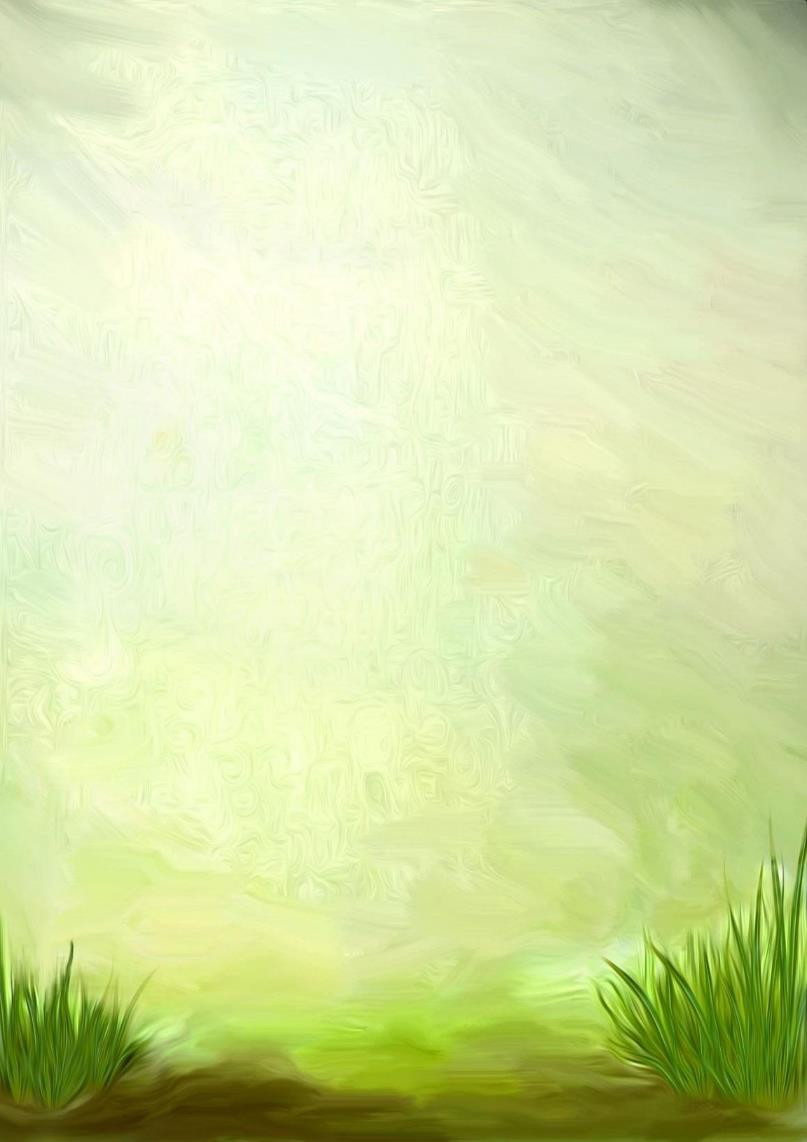 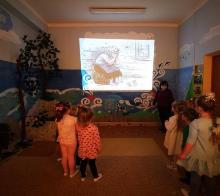 -Ребята, кто это? Вы узнали?Правильно, это бабушка Федора из сказки « Федорино горе»Почему она плачет (убежала вся посуда).-Почему вся посуда убежала от бабушки (била, кидала, бросала, не мыла, не чистила, обижала)Да, она с ней неправильно обращалась и посуда от нее обиделась и ушла в лес.Ребята мне стало жалко Федору. А вам? Я поняла, почему она так поступала со своей посудой. Она не знает, как правильно обращаться с посудой. А вы знаете, как нужно обращаться с посудой. (мыть, чистить, сушить, вытирать….)Ребята, давайте мы поможем бабушке Федоре вернуть ее посуду. Но прежде чем приступим, давайте немного разомнемся.Воспитатель проводит физминутку-Скачет сито по полям,-А корыто по лугам.(подскоки) -А за лопатою метла-Вдоль по улице пошла. (ходьба) -И кастрюля на бегу закричала утюгу: -Я бегу, бегу, бегу --Удержаться не могу. (бег на носочках) Из окошка вышел стол-И пошел, пошел, пошел. (ходьба на месте).                           -Смотрите, что это там под елкой лежит(перевернутое  корыто, а под ним картинки половинки посуды)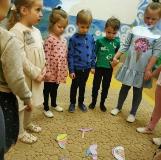 -это же посуда, которая убежала от бабушки Федоры, но от нихостались только половинки. Ребята , почему же она раскололась. ( потому что сильно торопились).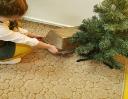 вопросы,                                    указания,пояснения,объяснения.физминутка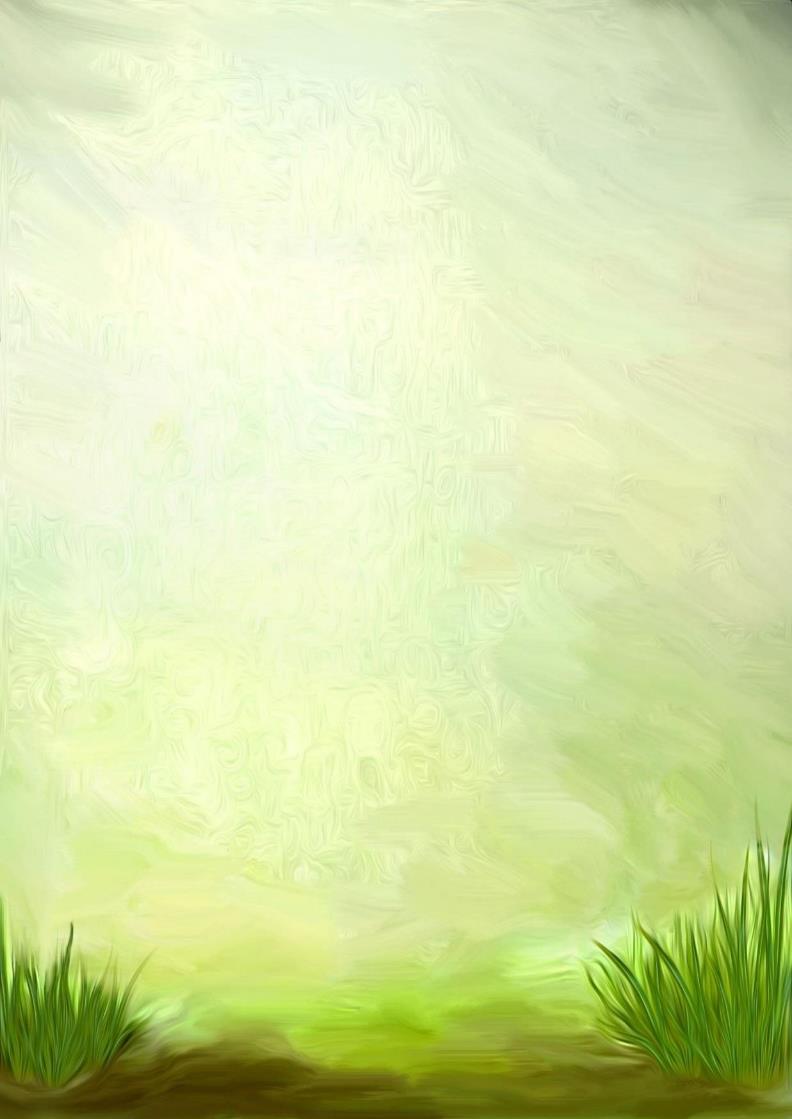 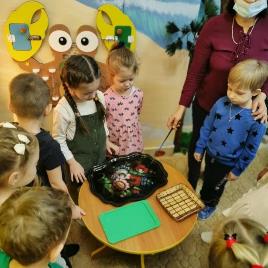 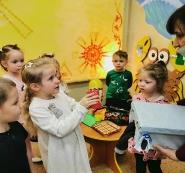 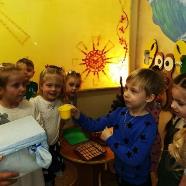 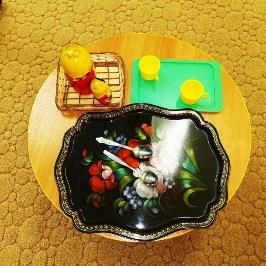 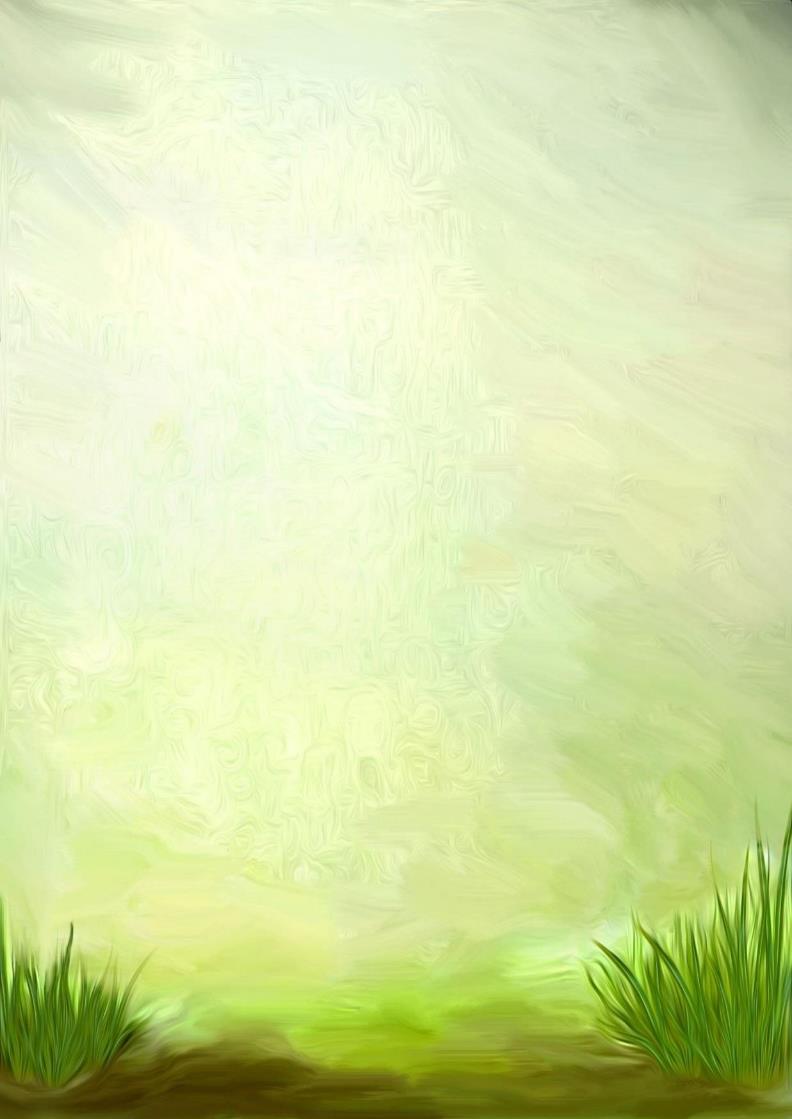 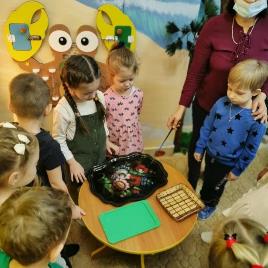 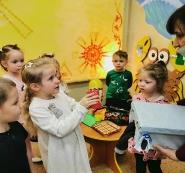 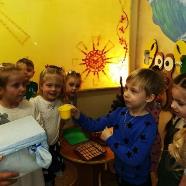 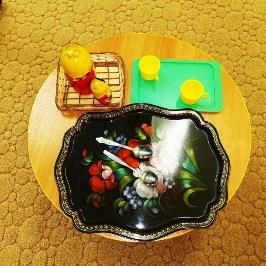 -Ребята смотрите, что это (подносы).-Вы знаете, что посуда сделана из разного материала.-Вот, этот поднос сделан из пластмассы, значит он какой (пластмассовый).-Этот поднос сделан из дерева, значит он (деревянный) , поднос из металла(металлический).-Давайте поиграем в игру, вы по очереди будете доставать предметы из мешка, называть что это, из чего. Из чего сделано и класть на соответствующий ему поднос, объясняя почему.Дидактическая игра«Волшебный мешочек»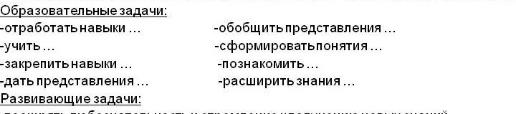 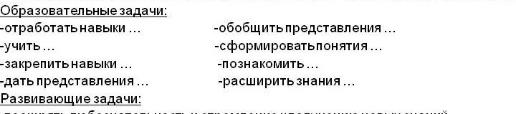 Дидактическая игра «волшебный мешочек»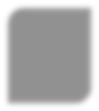 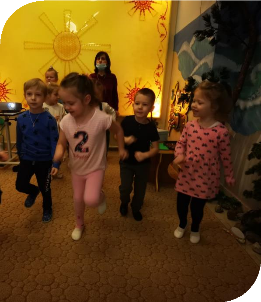 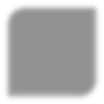 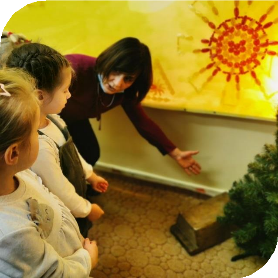 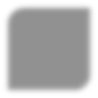 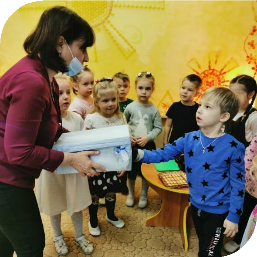 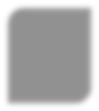 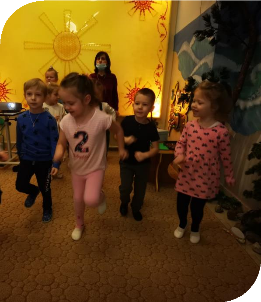 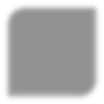 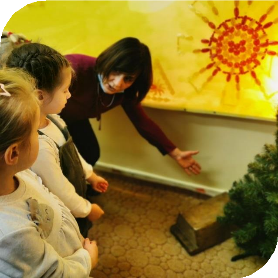 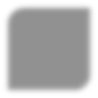 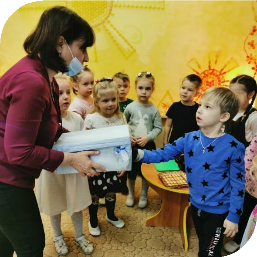 физминуткаЧастиСодержаниеМетоды и приёмыВводная частьОсновная частьДети вместе с воспитателем входят в группу. Звучит песня из произведения «Федорино горе»На полу приклеены ноты.Воспитатель:- «Ребята, смотрите, что это за следы» (ноты)Слышите, музыка играет?Наверное, эти ноты, хотят нам, что то сказать. Давайте посмотрим, куда же ведут следы этой музыке.-Тогда мы вместе с вами отправляемся в путь. Только давайте вспомним на чем можно путешествовать. (ответы детей)Мы с вами поедем на поезде.«Едет, едет паровоз. Две трубы и сто колесМашинистам рыжий хвост»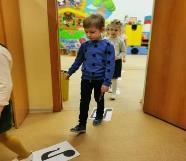 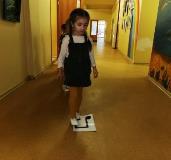 Воспитатель вместе с детьми заходит в янтарную комнату.Вот мы и приехали.-Слышите, кто-то плачет? Кажется плач слышен вон из того домика, пойдем, посмотрим.Дети вместе с воспитателем подходят к домику (проектору) Слайд №1 «Дом»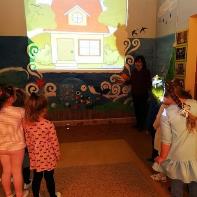 Воспитатель стучит-Кто в домике живет?Появляется Федора (слайд №2)Слушание музыкиСоздание игровой ситуацииВоображаемая ситуация.- Теперь Вам нужно будет найти вторую половинку.Дети начинают искать половинки и соединять между собой.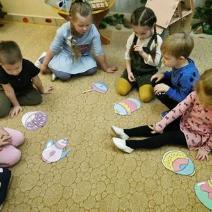 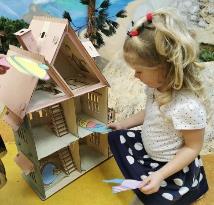 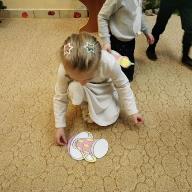 -Какие вы молодцы, с первым заданием справились.-Ребята, у бабушки Федоры было много посуды. Посуда в которой варят, посуда в которой едят, посуда с которой пьют чай.- Мы собрали всю посуду, но они стоят не на своих местах.. Кухонная, столовая , чайная посуда перемешалась между собой. Нужно найти на каждой полке, что лишнее и убрать на место. (Слайд 3 , 4,5 ).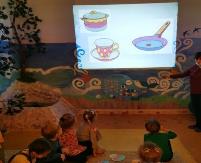 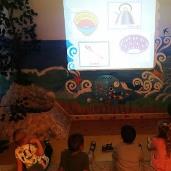 Ребята смотрят на картинки, выбирают лишнюю посуду-Молодцы все сделали правильноВоспитатель вместе с детьми подходят к столу. На столе стоят три подносаДидактическая игра найди половинуДидактическая игра«Что лишнее»Заключите льная часть- Вот какие мы молодцы и с этим мы справились. (слайд №6) Смотрите и посуда к ней вернулась и на полочках стоит чистая. Значит, мы помогли Федоре вернуть посуду?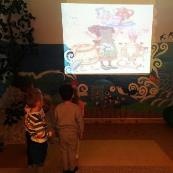 -Тогда нам снова можно возвращаться в детский сад. Цепляем вагоны, отправляемся в путь.Дети вместе в воспитателем возвращаются в обратно в детский сад на поезде.- Вот мы и приехали, смотрите, ребята, какая красивая коробка. Это наверно подарок, от кого вы думаете он? - Конечно, это нам его из сказки послала - Ответы детей. бабушка Федора. – Какой Федора была в начале сказки? (Ленивая, неряшливая) – Какой Бабушка Федора стала в конце сказки? (Заботливой) – Чем закончилась сказка? (Бабушка Федора исправилась, и посуда к ней вернулась)– Ребята, сделайте вывод, как же надо относиться к посуде и почему ? А вам было трудно помогать? А что больше всего понравилось? - Ну, тогда открываем коробку. Ребята сотрите, что это? Конечно, это раскраски посуды, которые нужно будет красиво раскрасить и украсить, а потом сделать выставку. Пойдем раскрашивать.    Показ слайдавыводыДлительность:    20 	минутДлительность:    20 	минутДлительность:    20 	минут